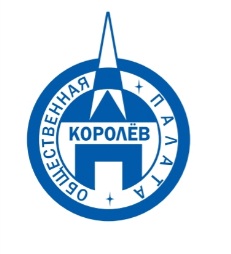 Общественная палата
    г.о. Королёв МО                ул.Калинина, д.12/6Акт
осмотра санитарного содержания контейнерной площадки (КП) 
согласно новому экологическому стандартуМосковская обл. «08» февраля 2021 г.г.о.Королев, проезд Матросова, д.5     (адрес КП)Комиссия в составе:  Кошкиной Любови Владимировны -  председателя комиссии,                      Сильянова Тамара Александровна – член комиссии,По КП г.о. Королев,  проезд Матросова, д.5.Результаты осмотра состояния КП комиссиейПрочее /примечания:Контрольная группа Общественной палаты г.о.Королев продолжает следить за качеством оказываемых услуг по сбору и вывозу отходов из жилого сектора. Сегодня была проверена контейнерная площадка (КП) по адресу проезд Матросова, д.5. Контрольные мероприятия показали: КП не соответствует требованиям нового экологического стандарта (отсутствует водонепроницаемая крыша), содержится в неудовлетворительном состоянии. На площадке находится разного рода ТКО, нарушен график вывоза бытовых отходов, КП и подходы к ней не очищены от снега и наледи. По данным проверки составлен АКТ, который будет направлен в адрес Управляющей компании АО «Жилсервис» и рег.оператора.Подписи: 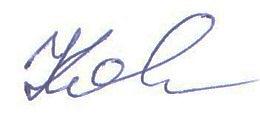 Кошкина Л.В. 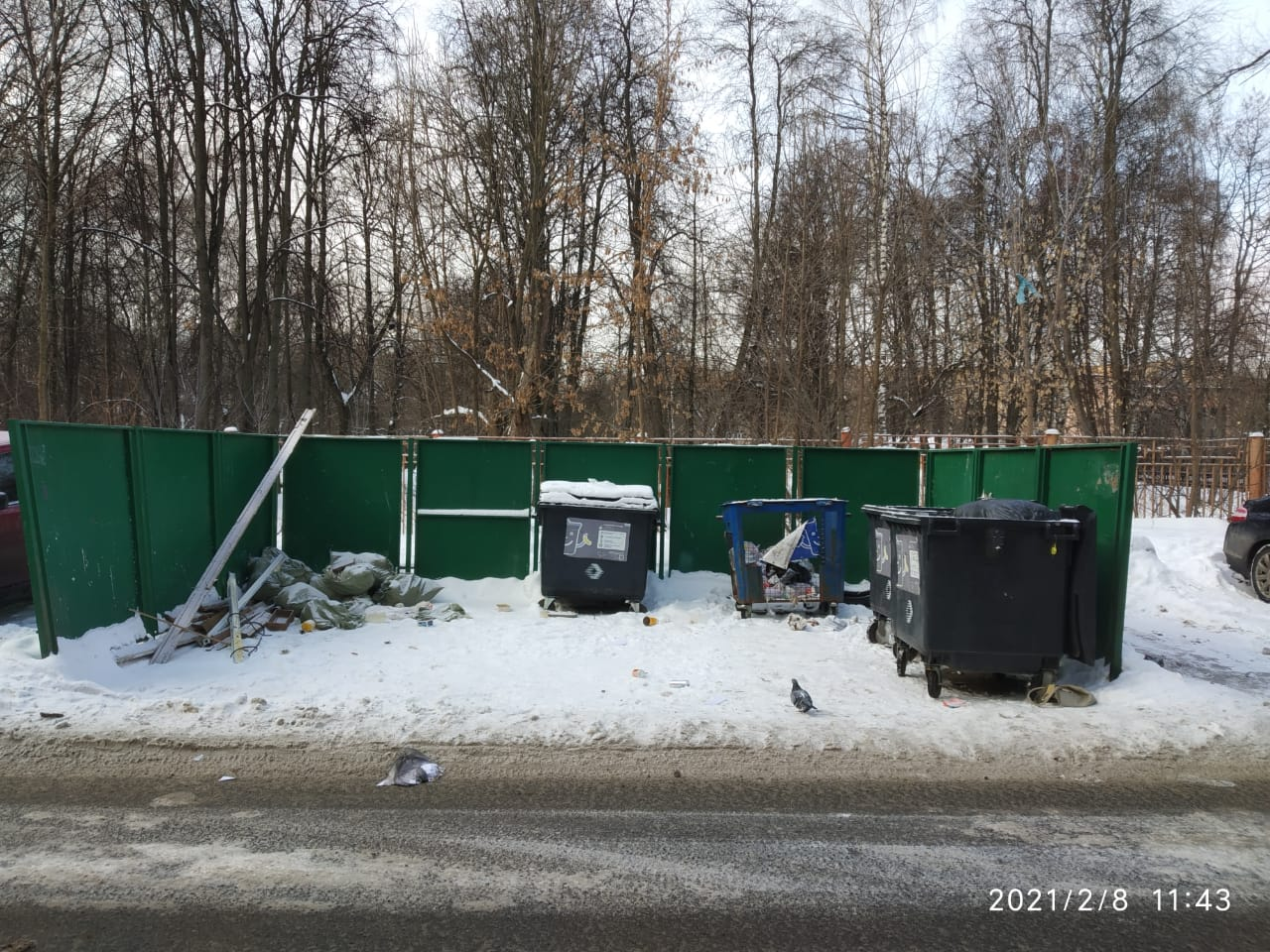 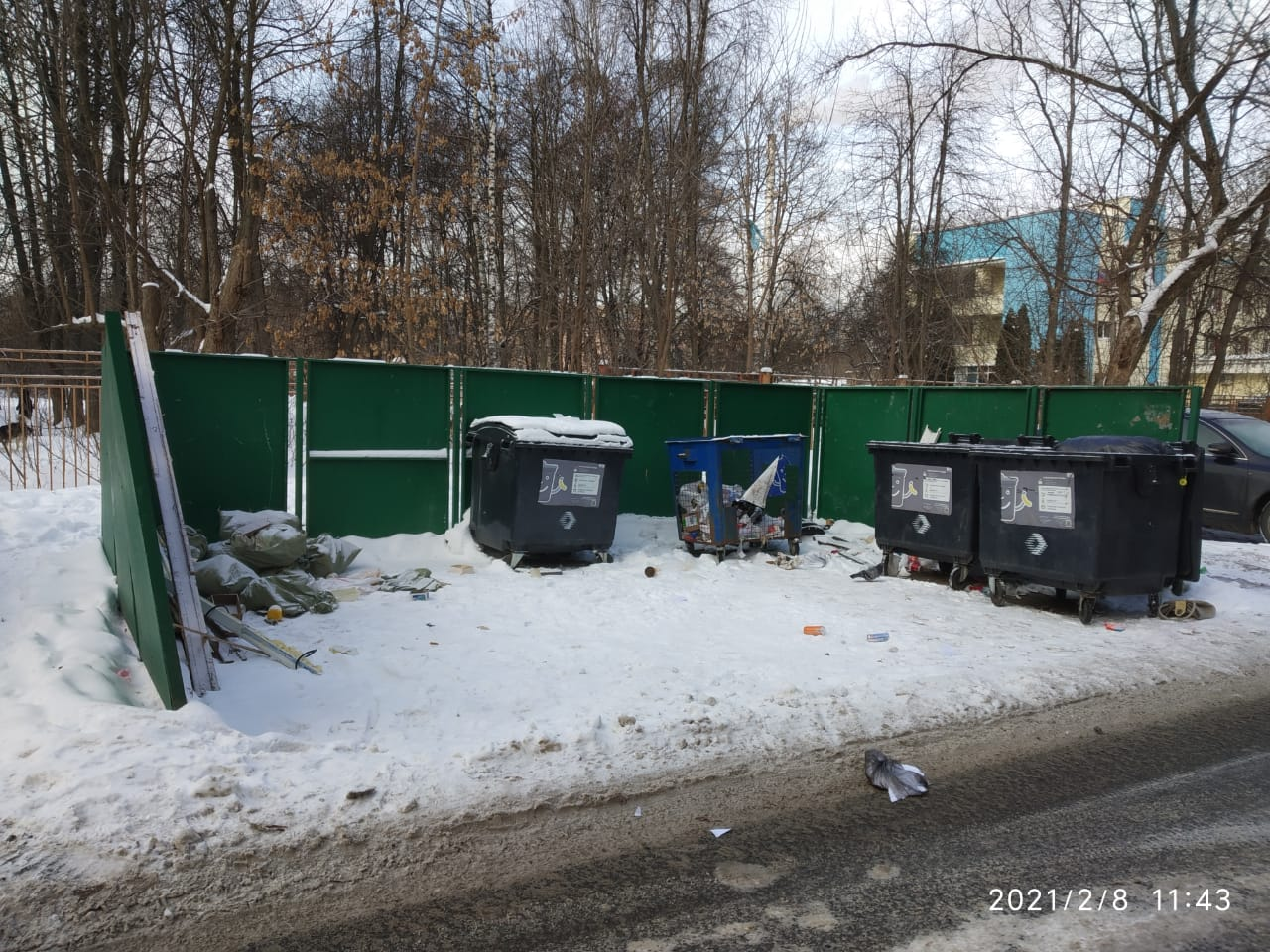 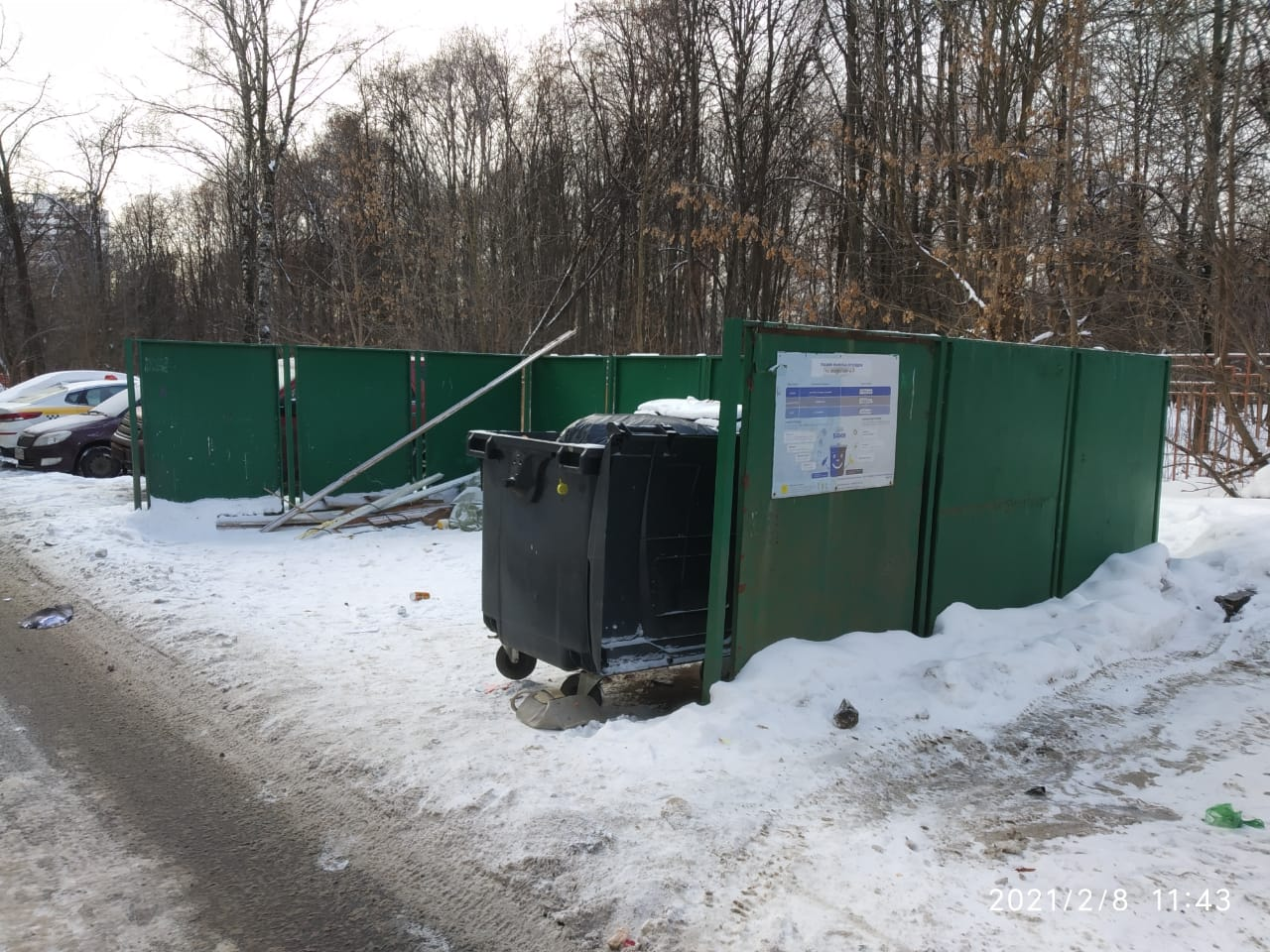 №Критерии оценки контейнерной площадкиБез нарушенийНарушения1Наполнение баков+2Санитарное состояние+3Ограждение с крышей (серые баки под крышей) +4Твёрдое покрытие площадки+5Наличие серых/синих контейнеров (количество)3/16Наличие контейнера под РСО (синяя сетка)17График вывоза и контактный телефон+8Информирование (наклейки на баках как сортировать)+9Наличие крупногабаритного мусора+